Requirement List for Ph.D. Degree in Chinese Culture UniversityⅠ. Academic Unit: Ph.D. Program, Department of Political Science, College of Social SciencesⅡ. Degree Conferred: Doctor of Philosophy Degree in Political ScienceⅢ. Applied Academic Year: Applied to New Students Registered after 2018 Academic Year 
(Approved by the Committee on Course Arrangement on May 2, 2018)Ⅲ. Minimal Credits Required for Graduation: 30 CreditsⅣ. The Accepted Number of Credits Taken Outside the Department (including in Taiwan and in Foreign Countries): 6 Credits (limited to the credits taken in the College of Social Sciences)Ⅴ. Required Courses: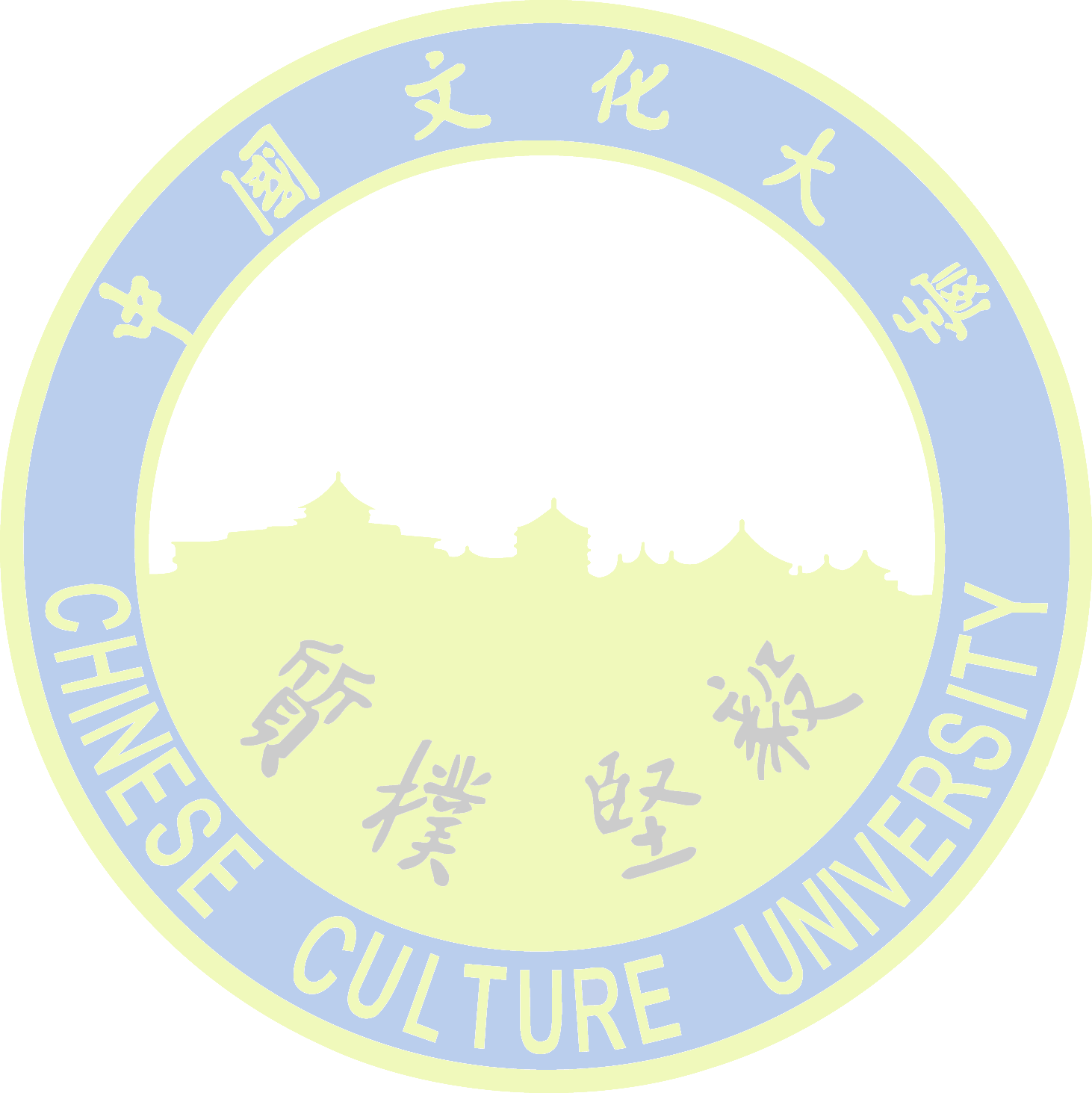 Ⅵ. Basic Course Requirements (Students who are accepted with equivalent academic capability or graduated with irrelevant majors must take extra courses from the basic courses listed below)Ⅶ. Subjects of Qualification Exam(Subject 1) Methodology in the Study of Political Science(Subject 2) Choose one from the four sub-fields in the Ph.D. programⅨ. Related Regulations Concerning Qualification Exam■The student is allowed to take the qualification exam only after he/she completes all required courses and
  receives the minimal credits for graduation (including the required courses on language)□The student must have taken and passed the course specified by the qualification exam.□Other regulations  (Please specify):Ⅹ. Regulations concerning the application for Ph.D. Dissertation Exam.1.Conducted on the basis of  “the Procedural Rule for Doctor and Master Degree Thesis Exam” and “the Operative Points on Ph.D. Candidate’s Qualification Exam” promulgated by the University.2.Other Regulations: Please follow “the Regulations to Acquire Ph.D. Degree” promulgated by the Department.XI. RemarksThe Code Number of CourseCourse NameThe Number of Credit AcquiredCourse HourRemark3031Methodology of Political Science22Total22The Code Number of CourseCourse NameThe Number of Credit AcquiredCourse HourRemark8351Seminar on Public Administration22Choose Any Two Courses from the FourD011Seminar on International Politics22Choose Any Two Courses from the FourK211Seminar on Comparative Politics22Choose Any Two Courses from the FourK210Seminar in Political Philosophy22Choose Any Two Courses from the Four